Target 3219 1114Vanishing Underwater Roller Coaster in Japan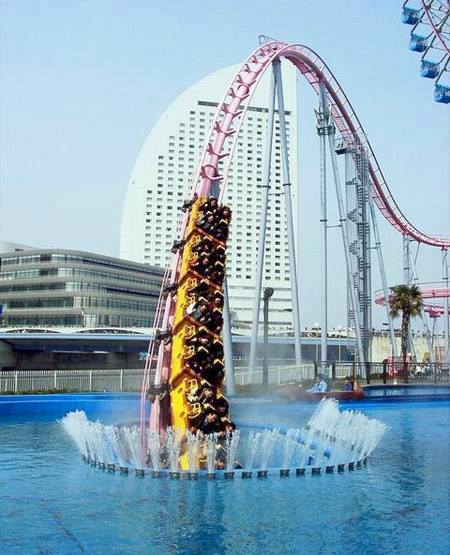 Fair Use For Teaching.  Retrieved 6/25/13.  http://iamkoream.com/wp-content/uploads/2011/11/289782460-17135735.jpg